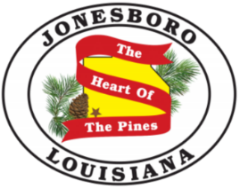 Town of JonesboroMayor Leslie Thompson		P.O. Box 610Ph: 318-259-2385		128 Allen AvenueFax: 318-259-4177		Jonesboro, Louisiana 71251Town of JonesboroBOARD OF ALDERMEN REGULAR MONTHLY MEETINGFebruary 8, 2022MINUTESMeeting was called to order by Mayor L. Thompson.  The meeting was held via conference call.Roll call established a quorum with the following council members on the call:   James Ginn, Robbie Siadek, Aaron Stringer, Devin Flowers, Nia JohnsonInvocation was led by Stringer.Pledge of Allegiance was led by Siadek.There were no public comments.The minutes of January 11, 2022 regular meeting were approved on a motion by Flowers, second by Siadek, unanimously approved.The minutes of January 31, 2022 special call meeting, were approved on a motion by Johnson, second by Flowers, unanimous approval.Approval of Agenda – motion by Stringer, second by Siadek, unanimous approval.Mayor Thompson suggested the following amendments to the agenda:  add as item 8A- amend agenda; 8B, adopt amended agenda, 9A, approval of January/February bills; 9B, Consider new council meeting date and 11A, redistricting resolution. Stringer asked to add hiring of a part-time employee to the police department to replace Matthew Nash.A motion to approve and adopt the amended agenda was made by Stringer, second by Siadek, unanimously approved.Approval of December financials - the December financials have not been updated.  Siadek questioned whether or not the updates had been completed.  Stringer moved to table the December financials until they could be assured that the information was accurate.  Mayor Thompson indicated he thought the council might want to wait until the next meeting when he believes the updates should have been made.  Motion to table by Stringer.Approval of January financials – some discussion ensued relative to the accuracy of the January numbers since the December numbers were not yet completed.  Ginn questioned what the issues were with the financials and Mayor Thompson explained that there were expense items on the report which had not been included in the correct classification.  They are working on correcting the information so that we will have good numbers moving foarward.  As soon as they have finished, we will send the reports to the council.   Motion to table by Stringer.The following resolutions inform the La DEQ of actions taken by the town.  
The resolutions were considered by council in one action:Resolution 2002-04 - South PondResolution 2002-05 - North PondResolution 2002-06 – East PondStringer moved to approve all resolutions (4, 5, 6), second by Flowers, no discussion, motion carried.DATA Center presentation of redistricting plan – Cedric Floyd- Mr. Floyd made a presentation to the council.  He indicated the 2020 Census numbers have been released indicating a slight population loss for the Town of Jonesboro (decrease of 596 people).  Floyd indicated he would be doing a more detailed presentation as the project progresses.  On a motion by Flowers, second by Siadek, the council approved Data Center to conduct the redistricting study for the Town of Jonesboro.Police Department:Resignation of full-time dispatcher, LaSecret Jones effective 02/08/2022 accepted on a motion by Siadek, second by Stringer, unanimously approved.  Matthew Nash – being moved from part-time to full-time dispatcher to replace LaSecret Jones. On a motion by Siadek, second by Stringer, unanimously approved.Stringer indicated that the police department wants to hire Robrecia Goree part-time to replace M. Nash.  Stringer moved to hire Goree, second by Ginn, motion carried.After reviewing the bills, questions were raised about what certain items were.  The item relating to Twin City Transmission could not be identified as to what the purchase involved, therefore, Siadek moved to table approval of the bills until the financials are corrected.Discussion ensued regarding changing the meeting date of the council.  B. Ledbetter informed that the Police Jury had decided to move their meeting to the third Tuesday of the month, therefore, there would be no need to change the meeting date of the Town Council.  Meetings will remain on the second Tuesday of the month for the Town Council.Report of Compliance Officer – B. Brown enumerated several issues he had dealt with over the course of the month relating to the Town’s nuisance policy.  The response from the citizens was favorable as most of the property owners are working to get the properties into compliance.Department head reports (reports submitted to council in packets)Mayor’s update – briefed the council on the situation with the CPA firm and the attempts to hire an in house accountant.  The current CPA has agreed to stay on with the town and train the in-house person.  This will be a trial basis going forward.Council’s comments – Ginn indicated he wants to see the financials being completely accurate as soon as soon as possible.  Siadek indicted the challenge of having the meeting by phone, Flowers said God bless the town.  There were no other comments.Mayor’s comments – talked about the challenge of the call and indicated we would meet in person at the next meeting.Adjournment motion by Flowers, second by Siadek.If you need American’s with Disabilities Act (ADA) accommodations, please inform Town Hall prior to the meeting ______________________________________			___________________________________ Janice M. Simmons, Deputy Clerk						Leslie C. Thompson, Mayora